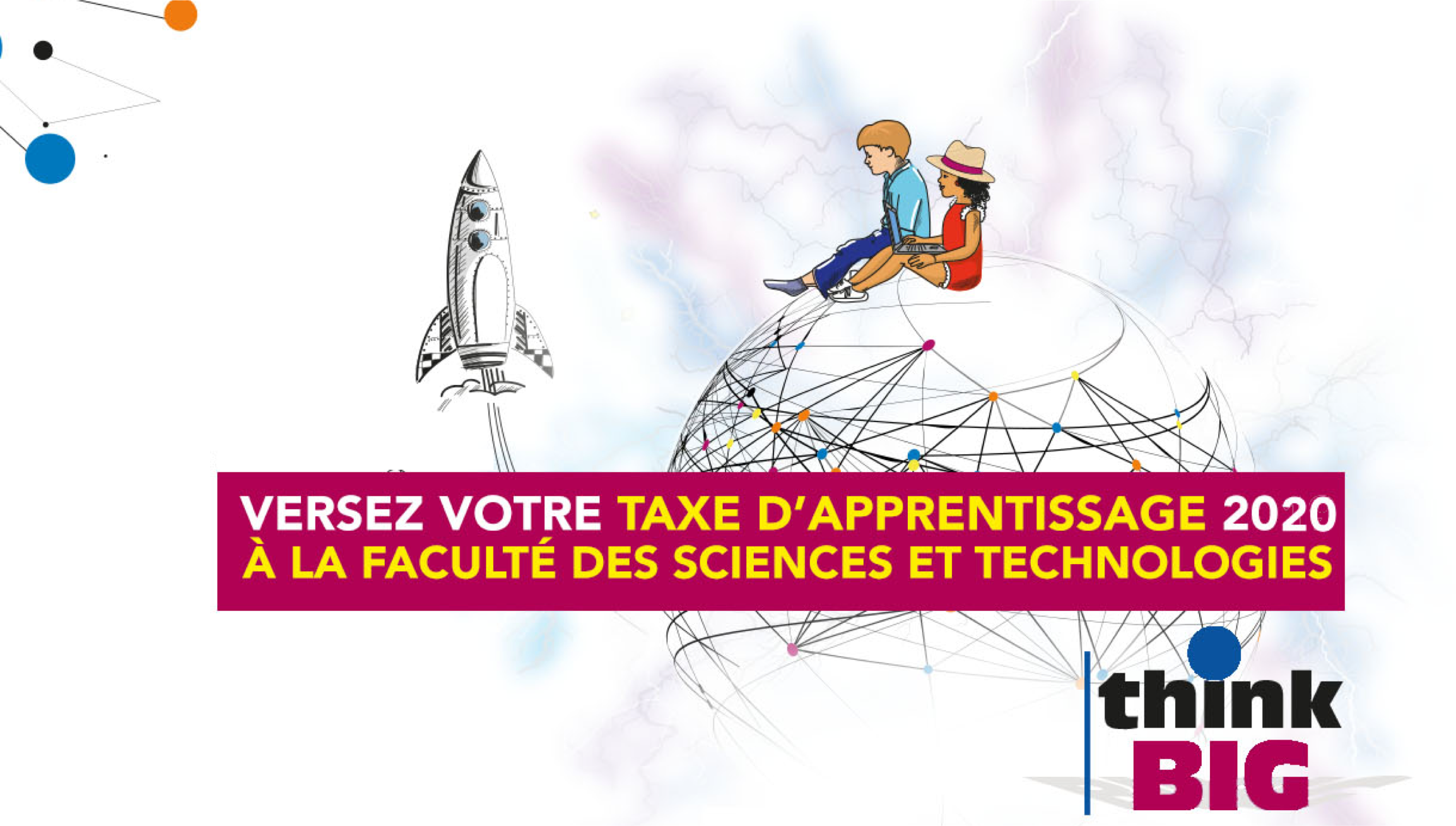 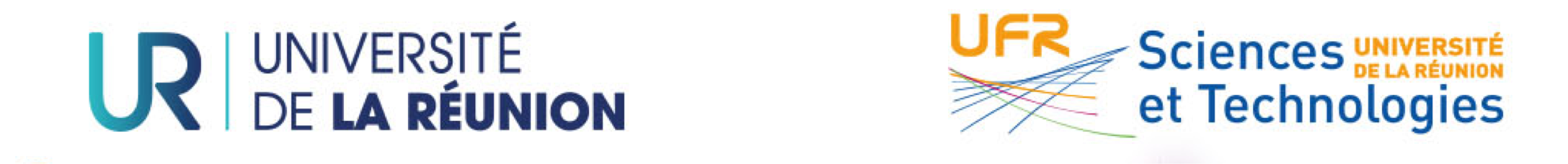 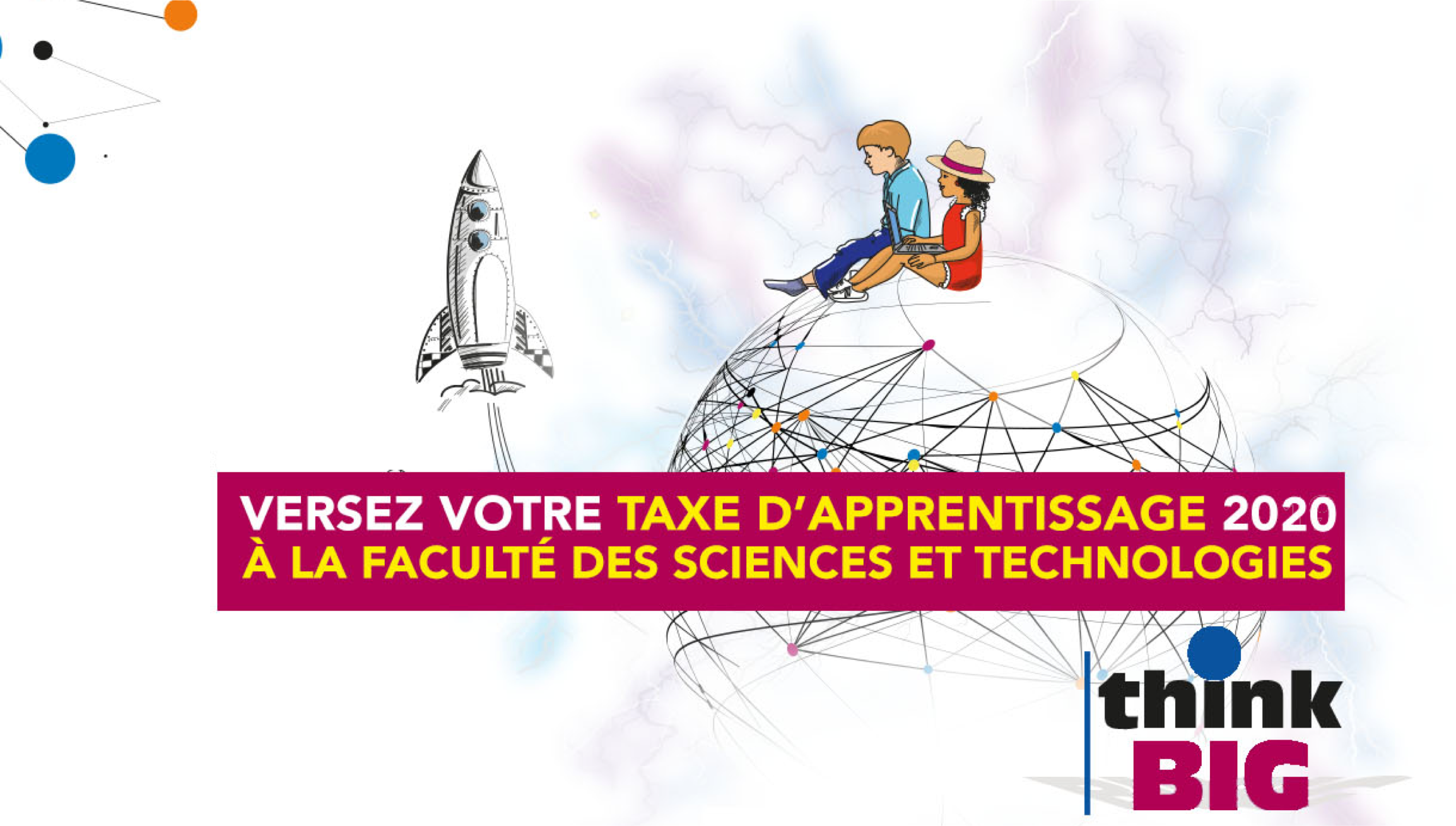 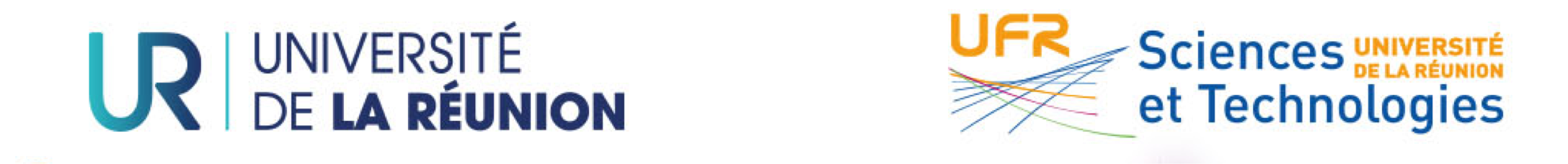 Pour nous permettre d’effectuer le suivi de votre versement, merci de compléter ce formulaire et l’adresser à doyensc.ufr-sciences@univ-reunion.frou le joindre à votre chèque à FACULTÉ DES SCIENCES ET TECHNOLOGIES – TAXE D’APPRENTISSAGE 15, avenue René Cassin - CS 9200397744 - Saint-Denis CedexENTREPRISE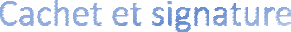 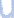 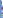 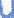 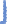 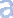 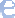 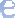 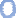 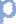 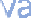 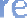 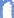 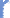 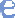 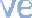 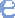 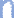 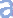 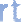 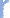 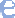 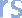 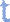 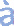 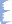 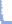 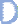 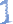 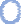 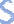 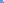 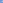 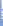 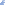 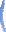 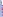 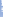 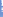 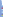 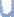 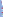 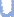 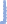 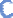 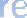 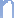 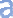 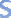 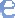 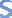 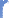 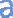 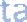 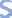 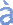 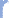 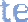 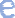 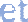 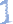 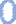 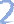 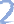 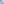 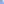 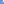 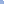 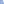 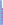 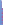 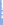 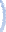 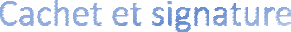 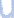 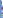 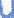 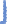 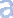 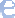 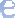 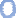 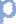 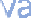 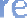 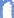 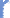 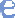 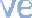 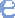 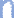 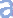 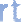 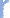 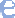 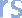 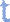 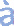 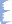 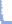 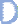 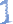 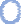 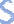 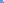 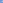 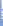 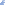 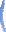 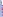 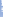 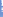 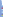 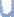 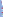 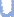 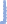 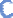 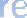 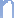 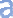 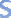 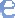 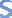 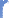 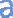 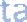 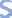 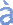 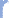 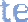 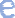 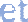 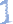 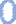 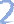 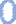 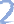 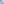 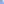 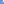 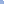 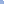 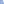 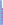 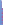 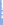 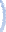 DÉNOMINATION :ADRESSE : CODE POSTAL – VILLE :PERSONNE À JOINDRE E-MÉL :TELEPHONE :En indiquant TA 2020 – UFR ST - UAI 9740569APour tout renseignement complémentaire, contactez Edith Ah-Pet Delacroix | edith.ah-pet-delacroix@univ-reunion.fr | 0693 88 11 97